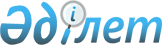 О признании утратившим силу постановления Правительства Республики Казахстан от 9 октября 2006 года N 967 и внесении изменений в некоторые решения Правительства Республики Казахстан
					
			Утративший силу
			
			
		
					Постановление Правительства Республики Казахстан от 28 марта 2007 года N 237. Утратило силу постановлением Правительства Республики Казахстан от 23 сентября 2014 года № 1005      Сноска. Утратило силу постановлением Правительства РК от 23.09.2014 № 1005.

      Правительство Республики Казахстан  ПОСТАНОВЛЯЕТ: 

      1. Признать утратившим силу  постановление Правительства Республики Казахстан от 9 октября 2006 года N 967 "О реорганизации Республиканского государственного предприятия на праве хозяйственного ведения "Национальный научный медицинский центр" Министерства здравоохранения Республики Казахстан" (САПП Республики Казахстан, 2006 г., N 37, ст. 411). 

      2. Внести в некоторые решения Правительства Республики Казахстан следующие изменения: 

      1) утратил силу постановлением Правительства РК от 05.08.2013 № 796;

      2) в  постановлении Правительства Республики Казахстан от 28 октября 2004 года N 1117 "Вопросы Министерства здравоохранения Республики Казахстан" (САПП Республики Казахстан, 2004 г., N 41, ст. 529): 

      в  Перечне организаций, находящихся в ведении Министерства здравоохранения Республики Казахстан, утвержденном указанным постановлением: 

      в разделе 1 "Государственные предприятия" строку, порядковый номер 39-2, исключить. 

      3. Настоящее постановление вводится в действие со дня подписания.        Премьер-Министр 

      Республики Казахстан 
					© 2012. РГП на ПХВ «Институт законодательства и правовой информации Республики Казахстан» Министерства юстиции Республики Казахстан
				